This liaison answers SCV-LS24.ITU-T Study Group 5 would like to thank the Coordination Committee for Terminology (CCT) for all its efforts and the SCV information that a universal definition for broadband access and its variants has not been found at this time.ITU-T SG5 looks forward to cooperating closely with SCV.________________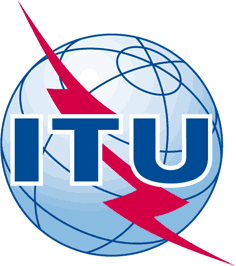 INTERNATIONAL TELECOMMUNICATION UNIONTELECOMMUNICATION
STANDARDIZATION SECTORSTUDY PERIOD 2017-2020INTERNATIONAL TELECOMMUNICATION UNIONTELECOMMUNICATION
STANDARDIZATION SECTORSTUDY PERIOD 2017-2020INTERNATIONAL TELECOMMUNICATION UNIONTELECOMMUNICATION
STANDARDIZATION SECTORSTUDY PERIOD 2017-2020INTERNATIONAL TELECOMMUNICATION UNIONTELECOMMUNICATION
STANDARDIZATION SECTORSTUDY PERIOD 2017-2020SCV-TD112SCV-TD112INTERNATIONAL TELECOMMUNICATION UNIONTELECOMMUNICATION
STANDARDIZATION SECTORSTUDY PERIOD 2017-2020INTERNATIONAL TELECOMMUNICATION UNIONTELECOMMUNICATION
STANDARDIZATION SECTORSTUDY PERIOD 2017-2020INTERNATIONAL TELECOMMUNICATION UNIONTELECOMMUNICATION
STANDARDIZATION SECTORSTUDY PERIOD 2017-2020INTERNATIONAL TELECOMMUNICATION UNIONTELECOMMUNICATION
STANDARDIZATION SECTORSTUDY PERIOD 2017-2020SCVSCVINTERNATIONAL TELECOMMUNICATION UNIONTELECOMMUNICATION
STANDARDIZATION SECTORSTUDY PERIOD 2017-2020INTERNATIONAL TELECOMMUNICATION UNIONTELECOMMUNICATION
STANDARDIZATION SECTORSTUDY PERIOD 2017-2020INTERNATIONAL TELECOMMUNICATION UNIONTELECOMMUNICATION
STANDARDIZATION SECTORSTUDY PERIOD 2017-2020INTERNATIONAL TELECOMMUNICATION UNIONTELECOMMUNICATION
STANDARDIZATION SECTORSTUDY PERIOD 2017-2020Original: EnglishOriginal: EnglishVirtual, 3 June 2020Virtual, 3 June 2020TD(Ref.: SG5-LS125)TD(Ref.: SG5-LS125)TD(Ref.: SG5-LS125)TD(Ref.: SG5-LS125)TD(Ref.: SG5-LS125)TD(Ref.: SG5-LS125)TD(Ref.: SG5-LS125)Source:Source:Source:ITU-T Study Group 5ITU-T Study Group 5ITU-T Study Group 5ITU-T Study Group 5Title:Title:Title:LS/r on the definition of broadband access (SCV-LS24)LS/r on the definition of broadband access (SCV-LS24)LS/r on the definition of broadband access (SCV-LS24)LS/r on the definition of broadband access (SCV-LS24)Purpose:Purpose:Purpose:LIAISON STATEMENTLIAISON STATEMENTLIAISON STATEMENTLIAISON STATEMENTLIAISON STATEMENTLIAISON STATEMENTLIAISON STATEMENTFor action to:For action to:For action to:For action to:---For comment to:For comment to:For comment to:For comment to:---For information to:For information to:For information to:For information to:Standardization Committee for Vocabulary (SCV)Standardization Committee for Vocabulary (SCV)Standardization Committee for Vocabulary (SCV)Approval:Approval:Approval:Approval:ITU-T Study Group 5 meeting (Geneva, 20 September 2019)ITU-T Study Group 5 meeting (Geneva, 20 September 2019)ITU-T Study Group 5 meeting (Geneva, 20 September 2019)Deadline:Deadline:Deadline:Deadline:N/AN/AN/AContact:Contact:Contact:Maria Victoria Sukenik
Chairman SG5Maria Victoria Sukenik
Chairman SG5Maria Victoria Sukenik
Chairman SG5Tel: 	+54 11 4347-9678
E-mail:	msukenik@modernizacion.gob.ar Contact:Contact:Keywords:broadband, broadband access; low-speed; medium-speed; high-speedAbstract: